Slovenský zväz športového rybolovuSlovenský rybársky zväz – Rada Žilina,MO SRZ Kežmarok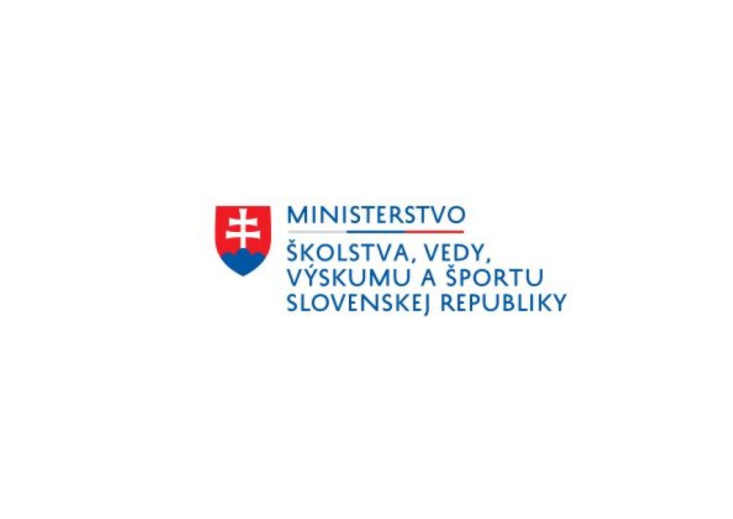 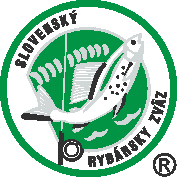 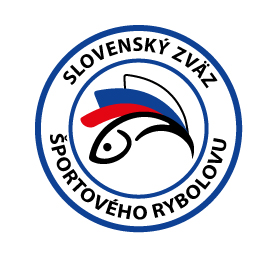 PropozícieLRU – mucha1. liga2. dvojkolo28.08.2021 – 29.08.2021Kežmarokrieka Poprad6c č. 4-1992-4-16b č. 4-1991-4-16a č. 4-1990-4-1Podľa plánu športovej činnosti pre rok 2021 SZŠR v spolupráci so SRZ Rada Žilina a MO SRZ  Kežmarok usporiada jesenné dvojkolo 1. ligy v  LRU – mucha.Účastníci pretekov: družstvá MO - MsO SRZTermín konania:	28.08.2021 - 29.08.2021Miesto konania:	Rieka Poprad  6c  č. 4-1992-4-1,  6b   č. 4-1991-4-1,  6a  č. 4-1990-4-1                                                       Organizačný štáb:Riaditeľ pretekov:		Ing. Roman OlekšákGarant Rady SRZ:		Ing. Peter TomkoHlavný rozhodca:	            Ján Šima st.Sektorový rozhodca:		Ján PolákTechnický vedúci:	            Ján VidaBodovacia komisia:		Ján Šima, Róbert Vida, Poláková Mária Zdravotné zabezpečenie:	MVDr. Ladislav HužíkTechnické pokyny:Preteká sa, podľa súťažných pravidiel  SZŠR pre  LRU-mucha  a Modifikácie pravidiel pre rok 2021. Vprípade nepriaznivej pandemickej situácie môžu byť preteky preložené alebo zrušené. Informácia bude zverejnená týždeň pred pretekmi.Každý pretekár je povinný dodržiavať hygienické opatrenia podľa aktuálnej vyhlášky Úradu verejného zdravotníctva SR , ktoré  budú zverejnené pred pretekmiPretekárska trať: Rieka Poprad- revír č.6c 4-1992-4-1 - od výtoku z elektrárne Turbína  po pešiu lávku   za nákupným strediskom Billa v Kežmarku-  revír č- 6b  4-1991-4-1 od vtoku Ľubického potoka po koniec revíru - revír č. 6a  4- 1990-4-1 od začiatku revíru po prvý železničný most v obci StrážkyŠírka povodia cca 15-30 m, hĺbka vody 0,5 – 1,5 m. Miestami bez  brehového porastu. Výskyt rýb: PP , PD , LIPEŇ , JALEC, HLAVÁTKANáhradná trať:  Nie je určenáŠtáb pretekov: Reštaurácia –SANTAL Tvarožnianska 2490/16 (pri Kauflande)                                                                Časový harmonogram pretekov:Sobota 28.08.2021		06.00 – 06.45  Prezentácia06.45 – 07.30  Slávnostné otvorenie, losovanie 1.kola pretekov07.30 – 08.00 	Presun pretekárov na stanovištia08.00 – 09.00 	Príprava pretekárov09.00 – 12.00 	1. kolo pretekov12.00 – 13.30  Obed – prestávka13.30 – 14.00  Losovanie 2. kola pretekov14.00 – 14.30  Presun pretekárov na stanovištia14.30 – 15.00  Príprava pretekárov15.00 – 18.00  2. kolo pretekovNedeľa 29.08.2021		07.00 – 07.30  Prezentácia a žrebovanie 3. kola pretekov07.30 – 08.00  Presun pretekárov na stanovištia08.00 – 09.00  Príprava pretekárov09.00 – 12.00  3. kolo pretekov12.00 – 13.30  Obed – prestávka13.30 – 14.00  Losovanie 4. kola pretekov14.00 – 14.30  Presun pretekárov na stanovištia14.30 – 15.00  Príprava pretekárov15.00 – 18.00  4.kolo pretekov19.00	Vyhlásenie výsledkov 1. Ligy pre rok 2021Záverečné ustanovenia: všetci pretekári musia mať platné preukazy člena SRZ  a registračné preukazy SZŠR, vedúci družstiev na požiadanie predložia potvrdenú súpisku družstva pre rok 2021 všetci pretekári štartujú na vlastné nebezpečiepreteká sa za každého počasia, v prípade búrky sa postupuje podľa Pravidiel pre športovú činnosť LRU-M (Príloha modifikácia pravidiel pre rok 2021)Tréning na vytýčenej trati je možný do 22.08.2021 vrátane s platným povolením na rybolov, po tomto termíne bude celý tok rieky Poprad č.6a, 6b, 6c (revír č. 4-1992-4-1, 4-1991-4-1 a 4-1990-4-1) pre pretekárov uzatvorený, vykonávanie lovu pretekármi je zakázané pod sankciou diskvalifikácie. Ubytovanie možno zabezpečiť individuálne v ubytovni VIOLA 0903/532 556 p. Peták, hoteli Vrbov Fliper 052/4261233, 4592188, Hidalgo  0907/940 306  Informácie: p. Ján Polák 0904 346 870, Ján Vida 0948 462 021Na zabezpečenie týchto pretekov bol použitý príspevok uznanému športu z Ministerstva školstva, vedy, výskumu a športu Slovenskej republiky Propozície kontroloval predseda ŠO LRU - mucha.PRAJEME VEĽA ÚSPECHOV A RYBÁRSKYCH ZÁŽITKOV- Výbor MO SRZ KežmarokSRZ MO - MsOporadiebody 1. Liptovský Mikuláš3126100 2. Rožňava A SK Muškár3626100 3. Bardejov4224700 4. Dolný Kubín A 4321100 5. Gelnica4522300 6. Vranov nad Topľou A5119600 7. Brezno5519800 8. Púchov A5917700 9. Kežmarok A 611680010. Spišská Nová Ves A621640011. Spišská N. Ves B671510012. Žilina A MK Potočník7215800